AutoCAD Draftsman / Site SupervisorOBJECTIVE:  To optimize my qualification and enhance my capabilities through a career that offers personal and professional growth and demands, dedicated and hard work.  RELEVANT QUALIFICATION:  Sixteen (16) years’ experience in the field of Drafting using AutoCAD, Sketch up & 3D Studio Max Software. Profound knowledge about Microsoft Office Software. Proficient in creating drawings in AutoCAD shop drawing & as built. Ability to draw and keep project drawings up to date and to create drawings in alliance with company standards.EMPLOYMENT IN ABROADInclusive Dates	: November 2014 to March 2016Position	: Senior Draftsman 2D & 3D for Architectural, & Civil Drawings                                                                       Prepare design, Coordination shop drawings, as built and Quantity estimate.Main Contractor. The company MELFI in middle of 1950 began its activities in the field                                                   construction. Over the years, the Group has consolidated experience in the construction of major public works and housing in Italy.Inclusive Dates	: January 2014 - November 2014 Position		: AutoCAD Draftsman 2D & 3D for Architectural, Civil & MEP DrawingsProject		: Upgrading of Wastewater Treatment Packages Plant, Doha-QatarBusiness Nature	: Industrial, Commercial, Residential, & High Rise Building General ContractorInclusive Dates	: March 2000 to July 23 2007 Position		: AutoCAD Draftsman 2D & 3D / Site SupervisorJob Description:Working on general arrangement drawings & detailed designs using AutoCAD 2013, Sketch up software.Prepare civil, architectural & MEP shop drawing of on-going project & submit to Chief Architect for review and approval. Printed all fabrication related drawings.Supervise the project construction from the start of layout up to completion period.Arrange schedule of materials, deliveries, schedule of required tools, equipment and manpower.Met Inspector on site to keep development process.Local Employment - PhilippinesInclusive Dates	: November 2007 to December 2013Position		: AutoCAD Draftsman 2D & 3D/ Site SupervisorJob DescriptionDeveloped CAD drafts based on project design requirements.Reviewed and recommended improvements to blueprints.Prepare as built & coordination drawing & submit to Chief Architect for review and approval.Analyzed rough sketches and interpreted specification to develop 2D and 3D drafts.Coordinated with Engineers to develop engineering change notices.Arrange schedule of materials, deliveries, schedule of required tools, equipment and manpower.Inclusive Dates	: January 2000 to February 2002 Position		: AutoCAD Draftsman/ Site SupervisorJob DescriptionPrepares lay-outs and designs for promotional materials of the company’s products.Prepare Interior & Exterior design drawing.Prepare as built & coordination drawing & submit to Chief Architect for review and approval.Submit weekly reports to the Operation Manager regarding the status of on-going projects.Arrange schedule of materials, deliveries, schedule of required tools, equipment and manpower.Company		: J&B CONTRUCTION CO. Inclusive Dates	: March 1997 to April 1999 Job Description Worked as a carpenter, & painter for two (2) years while attending college most of the work was for Housing & Urban Development ProjectEDUCATIONAL ATTAINMENT:  College				:  Polytechnic Institute of Tabaco, PhilippinesCourse finished			:  Drafting TechnologyDate Graduated			:  March 23, 1999COMPUTER KNOWLEDGE:	 3D Studio max 2014Sketch up proAutoCAD Adobe Photoshop	Computer Assembly & Troubleshooting                            Microsoft Office (Word,excell,& PowerPoint)PERSONAL DATA:Profession				:   AutoCAD Draftsman 2D & 3DAge					:   36 years oldDate of Birth				:   July 03, 1979Language Spoken			:   English, Basic Arabic, Tagalog Sex					:   MaleCitizenship				:   FilipinoCivil Status				:   Married                                                               DUTIES AND RESPONSIBILITIES1. Prepare preliminary sketch drawing (free hand) showing the Architectural Profile as per requirement of the clients and submit to Engineering Head for approval.2. Prepare design drawing showing Interior design based on approved sketch drawing complete with   perspective view.3. Prepare shop drawings for Architectural, Civil, and Structural showing complete details of fixation fully coordinated with Electrical and Mechanical drawing and submit to Chief Architect for further review and approval.4. Site Supervision for Civil, Structural, and Finishing works by checking the building layout and materials from excavation up to finishing stages and alert for electrical and mechanical piping sleeves prior of concrete pouring.First Name of Application CV No: 1704156Whatsapp Mobile: +971504753686 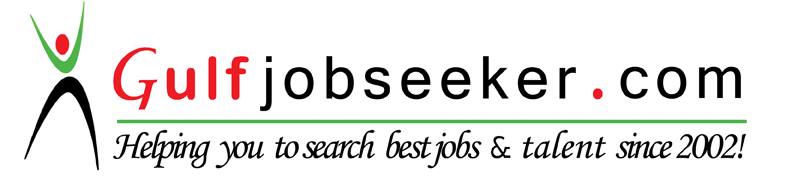 